   КАРАР		                                                            ПОСТАНОВЛЕНИЕ   10 август 2020 й.   	                      № 32                   10 августа  2020 г.Об аннулировании сведений об адресах в государственном адресном реестреРуководствуясь Федеральным законом от 06.10.2003 №131-ФЗ «Об общих принципах организации местного самоуправления в Российской Федерации», Федеральным законом от 28.12.2013 №443-ФЗ «О федеральной информационной адресной системе и о внесении изменений в Федеральный закон «Об общих принципах организации местного самоуправления в Российской Федерации», Постановлением Правительства РФ от 22.05.2015 №492 «О составе сведений об адресах, размещаемых в государственном адресном реестре, порядке межведомственного информационного взаимодействия при ведении государственного адресного реестра, о внесении изменений и признании утратившими силу некоторых актов Правительства Российской Федерации» по результатам инвентаризации сведений, содержащихся в государственном адресном реестре (ГАР), выявлены сведения о неактуальных и недостоверных сведениях об адресах, в связи с чемПОСТАНОВЛЯЮ:Аннулировать следующие сведения  об адресах объектов адресации в ГАР:1.1. Российская Федерация, Республика Башкортостан, муниципальный район Шаранский, сельское поселение Писаревский сельсовет, деревня Новокнязево, улица Центральная, домовладение 1;Уникальный номер адреса объекта адресации в ГАР: 468c00d9-aaf3-452a-b028-27e56b59e48c1.2. Российская Федерация, Республика Башкортостан, муниципальный район Шаранский, сельское поселение Писаревский сельсовет, деревня Новокнязево, улица Центральная, домовладение 2;Уникальный номер адреса объекта адресации в ГАР: f50eb639-47da-4f04-b65e-576a28c4c6cd1.3. Российская Федерация, Республика Башкортостан, муниципальный район Шаранский, сельское поселение Писаревский сельсовет, деревня  Новокнязево, улица Центральная, домовладение 3;Уникальный номер адреса объекта адресации в ГАР:  6ce79d07-f228-476e-878d-7530f24b87ed1.4. Российская Федерация, Республика Башкортостан, муниципальный район Шаранский, сельское поселение Писаревский сельсовет, деревня Новокнязево, улица Центральная, домовладение 4;Уникальный номер адреса объекта адресации в ГАР:  78948cdd-87bc-4a78-8ca3-18e0af2b7cb71.5. Российская Федерация, Республика Башкортостан, муниципальный район Шаранский, сельское поселение Писаревский сельсовет, деревня Новокнязево, улица Центральная, домовладение  5;Уникальный номер адреса объекта адресации в ГАР: 60095a77-8979-4a98-b13c-0c5f30f8e06e1.6. Российская Федерация, Республика Башкортостан, муниципальный район Шаранский, сельское поселение Писаревский сельсовет, деревня Новокнязево, улица Центральная, домовладение 6;Уникальный номер адреса объекта адресации в ГАР:  b2cf6ab1-adba-4edd-b7b8-72d38bbd05751.7. Российская Федерация, Республика Башкортостан, муниципальный район Шаранский, сельское поселение Писаревский сельсовет, деревня Новокнязево, улица Центральная, домовладение 7;Уникальный номер адреса объекта адресации в ГАР:  a6b44554-1b1c-4177-9872-f3d4033d511a1.8. Российская Федерация, Республика Башкортостан, муниципальный район Шаранский, сельское поселение Писаревский сельсовет, деревня Новоалександровка, улица Центральная, домовладение 8;Уникальный номер адреса объекта адресации в ГАР:  a4bd1ef6-fe86-4d0a-9c9a-5249fbc141a41.9. Российская Федерация, Республика Башкортостан, муниципальный район Шаранский, сельское поселение Писаревский сельсовет, деревня Новокнязево, улица Центральная, домовладение 9;Уникальный номер адреса объекта адресации в ГАР: 994112d2-1894-4e19-87be-a946e762a07b1.10. Российская Федерация, Республика Башкортостан, муниципальный район Шаранский, сельское поселение Писаревский сельсовет, деревня Новокнязево, улица Центральная, домовладение 10;Уникальный номер адреса объекта адресации в ГАР:  fb315493-e593-4e68-a5d0-e579ebe0dabb1.11. Российская Федерация, Республика Башкортостан, муниципальный район Шаранский, сельское поселение Писаревский сельсовет, деревня Новокнязево, улица Центральная, домовладение 11;Уникальный номер адреса объекта адресации в ГАР:   e4fba9d0-4aea-4a5c-a84b-56077ff5cad21.12. Российская Федерация, Республика Башкортостан, муниципальный район Шаранский, сельское поселение Писаревский сельсовет, деревня Новокнязево, улица Центральная, домовладение 12;Уникальный номер адреса объекта адресации в ГАР: 4a15c07f-98d8-4f9b-a367-0a517fdbb6c81.13. Российская Федерация, Республика Башкортостан, муниципальный район Шаранский, сельское поселение Писаревский сельсовет, деревня Новокнязево, улица  Центральная, домовладение 13;Уникальный номер адреса объекта адресации в ГАР:  0d77f028-a8da-4e47-bc5d-b08485d4423b1.14. Российская Федерация, Республика Башкортостан, муниципальный район Шаранский, сельское поселение Писаревский сельсовет, деревня Новокнязево, улица Центральная, домовладение 14;Уникальный номер адреса объекта адресации в ГАР: d844d180-6a05-402b-bccc-5dcb7881877a1.15. Российская Федерация, Республика Башкортостан, муниципальный район Шаранский, сельское поселение Писаревский сельсовет, деревня Новокнязево, улица Центральная, домовладение 15;Уникальный номер адреса объекта адресации в ГАР: 860917e8-50e8-483b-88c6-07aafa6c6f961.16. Российская Федерация, Республика Башкортостан, муниципальный район Шаранский, сельское поселение Писаревский сельсовет, деревня Новокнязево, улица Центральная, домовладение 16;Уникальный номер адреса объекта адресации в ГАР: 90d1e148-0490-499b-816d-29c67f2460851.17. Российская Федерация, Республика Башкортостан, муниципальный район Шаранский, сельское поселение Писаревский сельсовет, деревня Новокнязево, улица Центральная, домовладение 17;Уникальный номер адреса объекта адресации в ГАР: 45fb2e08-a13c-4d97-ab38-20ef3398a43c1.18. Российская Федерация, Республика Башкортостан, муниципальный район Шаранский, сельское поселение Писаревский сельсовет, деревня Новокнязево, улица Центральная, домовладение 18;Уникальный номер адреса объекта адресации в ГАР: d698d643-afe7-45c4-b379-7c75c9cf0c2c1.19. Российская Федерация, Республика Башкортостан, муниципальный район Шаранский, сельское поселение Писаревский сельсовет, деревня Новокнязево, улица Центральная, домовладение 19;Уникальный номер адреса объекта адресации в ГАР: 53c65885-c6e6-4d6a-8180-e3ffbc1c60601.20. Российская Федерация, Республика Башкортостан, муниципальный район Шаранский, сельское поселение Писаревский сельсовет, деревня Новокнязево, улица Центральная, домовладение 20;Уникальный номер адреса объекта адресации в ГАР: ee3fd1b8-9ef2-43e0-9a9b-425ee6e1df5d1.21. Российская Федерация, Республика Башкортостан, муниципальный район Шаранский, сельское поселение Писаревский сельсовет, деревня Новокнязево, улица Центральная, домовладение 21;Уникальный номер адреса объекта адресации в ГАР: 7b6f8918-0542-4761-9a78-0f222182b7ab1.22. Российская Федерация, Республика Башкортостан, муниципальный район Шаранский, сельское поселение Писаревский сельсовет, деревня Новокнязево, улица Центральная, домовладение 22;Уникальный номер адреса объекта адресации в ГАР: 0577090b-2f84-4017-95f9-069acd49552a1.23. Российская Федерация, Республика Башкортостан, муниципальный район Шаранский, сельское поселение Писаревский сельсовет, деревня Новокнязево, улица Центральная, домовладение 23;Уникальный номер адреса объекта адресации в ГАР: 6b3d293d-cdde-4852-8750-c621f9bfe40c1.24. Российская Федерация, Республика Башкортостан, муниципальный район Шаранский, сельское поселение Писаревский сельсовет, деревня Новокнязево, улица Центральная, домовладение 24;Уникальный номер адреса объекта адресации в ГАР: ae875ee0-9b1a-4bba-a442-261159094e0f1.25. Российская Федерация, Республика Башкортостан, муниципальный район Шаранский, сельское поселение Писаревский сельсовет, деревня Новокнязево, улица Центральная, домовладение 25;Уникальный номер адреса объекта адресации в ГАР: 16c40496-7f80-47ea-9b8f-4960d6bd6a2f1.26. Российская Федерация, Республика Башкортостан, муниципальный район Шаранский, сельское поселение Писаревский сельсовет, деревня Новокнязево, улица Центральная, домовладение 26а;Уникальный номер адреса объекта адресации в ГАР: 272e056c-c9f4-4b4e-be74-4cdbe38e58991.27. Российская Федерация, Республика Башкортостан, муниципальный район Шаранский, сельское поселение Писаревский сельсовет, деревня Новокнязево, улица Центральная, домовладение 27;Уникальный номер адреса объекта адресации в ГАР: f815cf5a-9636-407b-a223-71ae2b78d8f11.28. Российская Федерация, Республика Башкортостан, муниципальный район Шаранский, сельское поселение Писаревский сельсовет, деревня Новокнязево, улица Центральная, домовладение 28;Уникальный номер адреса объекта адресации в ГАР: 40ead293-c6d0-4976-b5f8-b48a4883839d1.29. Российская Федерация, Республика Башкортостан, муниципальный район Шаранский, сельское поселение Писаревский сельсовет, деревня Новокнязево, улица Центральная, домовладение 29;Уникальный номер адреса объекта адресации в ГАР: f3084a43-fb4e-49a2-8c5d-2b28a1e021961.30. Российская Федерация, Республика Башкортостан, муниципальный район Шаранский, сельское поселение Писаревский сельсовет, деревня Новокнязево, улица Центральная, домовладение 30;Уникальный номер адреса объекта адресации в ГАР: a263320b-fd0b-420e-a0da-398cfc38d2ec1.31. Российская Федерация, Республика Башкортостан, муниципальный район Шаранский, сельское поселение Писаревский сельсовет, деревня Новокнязево, улица Центральная, домовладение 31;Уникальный номер адреса объекта адресации в ГАР: 1d99743b-8bc9-4db8-9583-a9ecde314a461.32. Российская Федерация, Республика Башкортостан, муниципальный район Шаранский, сельское поселение Писаревский сельсовет, деревня Новокнязево, улица Центральная, домовладение 32;Уникальный номер адреса объекта адресации в ГАР: 19bb790f-a09e-44ec-a5e3-b7bd00fc03a11.33. Российская Федерация, Республика Башкортостан, муниципальный район Шаранский, сельское поселение Писаревский сельсовет, деревня Новокнязево, улица Центральная, домовладение 34;Уникальный номер адреса объекта адресации в ГАР: a57b3bd8-fe9d-43b8-9a44-addd715418781.34. Российская Федерация, Республика Башкортостан, муниципальный район Шаранский, сельское поселение Писаревский сельсовет, деревня Новокнязево, улица Центральная, домовладение 36;Уникальный номер адреса объекта адресации в ГАР: 76502ce6-4599-46d1-860d-e62048746c1a1.35. Российская Федерация, Республика Башкортостан, муниципальный район Шаранский, сельское поселение Писаревский сельсовет, деревня Новокнязево, улица Центральная, домовладение 38;Уникальный номер адреса объекта адресации в ГАР: 0b19cf75-fda1-4cbf-8815-56a0181c01ac1.36. Российская Федерация, Республика Башкортостан, муниципальный район Шаранский, сельское поселение Писаревский сельсовет, деревня Новокнязево, улица Центральная, домовладение 40;Уникальный номер адреса объекта адресации в ГАР: 841e6fed-f24b-49e8-95bf-33f07f36347d1.37. Российская Федерация, Республика Башкортостан, муниципальный район Шаранский, сельское поселение Писаревский сельсовет, деревня Новокнязево, улица Центральная, домовладение 42;Уникальный номер адреса объекта адресации в ГАР: 1250063e-9ec5-4ec4-891a-fcaf926f18e4Контроль за исполнением настоящего Постановления оставляю за собой.          Глава сельского поселения                                                             Н.Я. Сираев		Башкортостан  РеспубликаһыШаран  районы  муниципальрайоныны  Писарево  ауылбиләмәһе  ХакимитеБашлыгы       452644,Писарево ауылы, Мэктэп урамы, 11-йорт      тел.(34769) 2-34-16  email: pisarsss@yandex.ru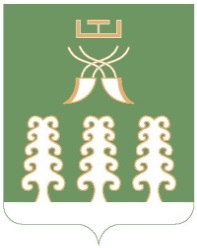 Республика БашкортостанАдминистрация  сельского поселенияПисаревский сельсоветмуниципального  районаШаранский район        452644  д. Писарево, ул. Школьная, 11тел. (34769)  2-34-16 email: pisarsss@yandex.ru